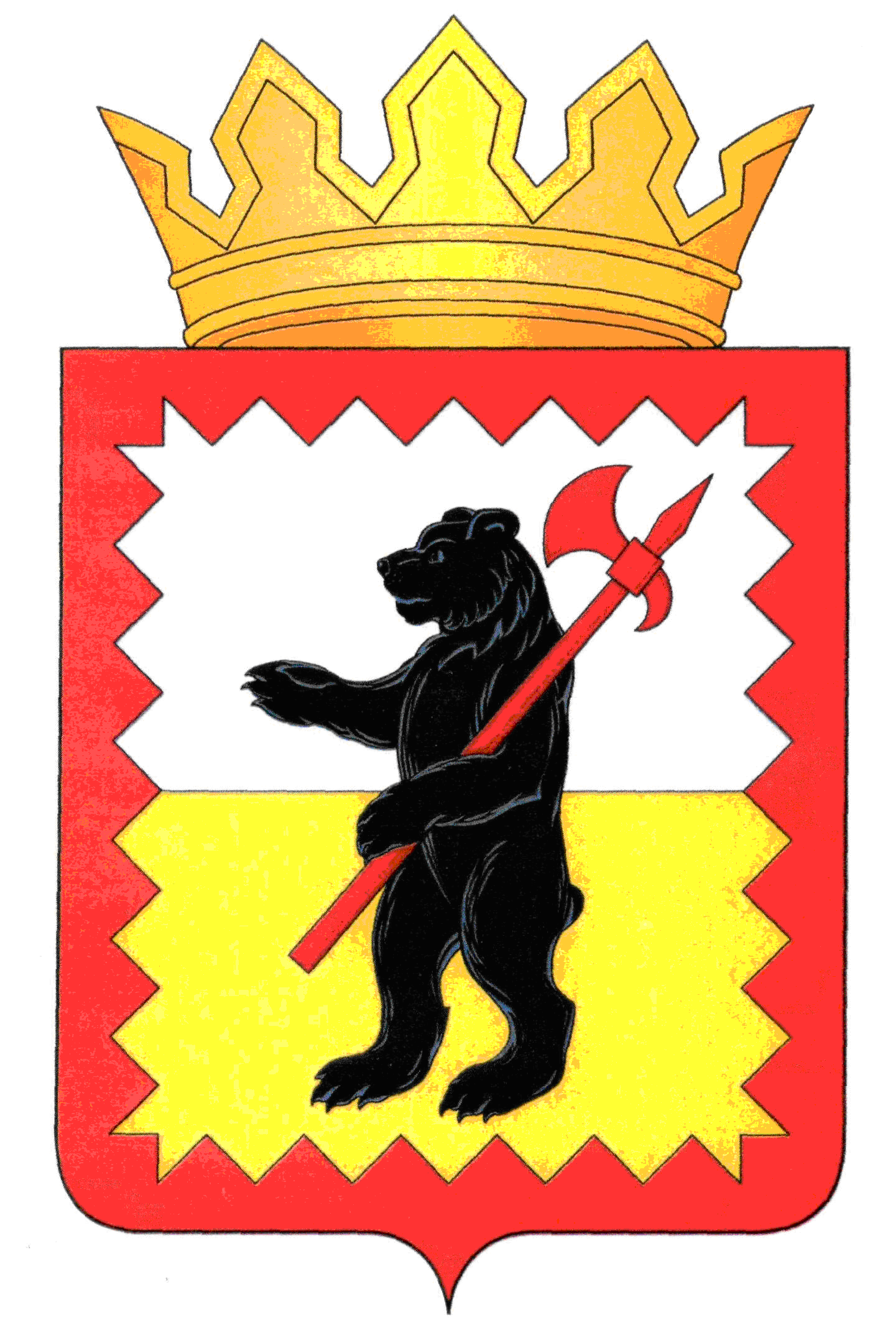 КАЛУЖСКАЯ  ОБЛАСТЬМАЛОЯРОСЛАВЕЦКАЯ  РАЙОННАЯ  АДМИНИСТРАЦИЯ МУНИЦИПАЛЬНОГО РАЙОНА“МАЛОЯРОСЛАВЕЦКИЙ РАЙОН”ПОСТАНОВЛЕНИЕот 09.08.2023 г. 		         			                                                      № 945В соответствии с Федеральными законами от 27.07.2010 № 210-ФЗ «Об организации предоставления государственных и муниципальных услуг», от 06.10.2003 № 131-ФЗ «Об общих принципах организации местного самоуправления в Российской Федерации»,  ПОСТАНОВЛЯЮ:1. Внести изменения в постановление Малоярославецкой районной администрации № 1622 от 28.12.2022 «Об утверждении административного регламента по предоставлению муниципальной услуги «Предоставление разрешения на условно разрешенный вид использования земельного участка или объекта капитального строительства».1.1. Пункт 2.6.2 регламента изложить в следующей редакции: «2.6.2. К заявлению прилагаются: 1) правоустанавливающие документы на объекты недвижимости, права на которые не зарегистрированы в Едином государственном реестре недвижимости (далее - ЕГРН);2) согласие всех правообладателей земельного участка и/или объекта капитального строительства, в отношении которых запрашивается разрешение на условно разрешенный вид использования земельного участка или объекта капитального строительства, либо документ, удостоверяющий полномочия заявителя как представителя всех правообладателей земельного участка и/или объекта капитального строительства при направлении заявления. 1.2. Пункт 2.8 регламента изложить в следующей редакции: «2.8 Оснований для отказа в приеме документов для предоставления муниципальной услуги законодательством Российской Федерации и настоящим Административным регламентом не предусмотрено».1.3. Пункт 2.9 регламента дополнить подпунктом 3 следующего содержания:«3) представление неполного комплекта документов, указанных в пункте 2.6 Административного регламента, подлежащих обязательному представлению заявителем».2. В остальной части постановление оставить без изменений. 3. Настоящее постановление вступает в силу с момента подписания.4. Разместить настоящее постановление на официальном сайте администрации и опубликовать в газете «Маяк».     Глава администрации 		                                                            В.В. Парфёнов  Тарченко Светлана Викторовна,Заведующий отделом градостроительства и архитектура8/48431/2-14-73sss240114@yandex.ruСОГЛАСОВАНОПриложение № 1к постановлению Малоярославецкой районной администрацииот 09.08.2023 г. № 945Административный регламентпредоставления муниципальной услуги «Предоставление разрешения на условно разрешенный вид использования земельного участка или объекта капитального строительства» на территории Малоярославецкого района1. Общие положения1.1.	Настоящий административный регламент предоставления муниципальной услуги (далее – Административный регламент) устанавливает стандарт и порядок предоставления муниципальной услуги по предоставлению разрешения на условно разрешенный вид использования земельного участка или объекта капитального строительства (далее –муниципальная услуга).1.2. Получатели услуги: физическое или юридическое лицо, заинтересованное в предоставлении разрешения на условно разрешенный вид использования земельного участка или объекта капитального строительства (далее - разрешение на условно разрешенный вид использования), направляет заявление о предоставлении разрешения на условно разрешенный вид использования в комиссию. Интересы заявителей могут представлять лица, уполномоченные заявителем 
в установленном порядке, и законные представители физических лиц (далее – представитель заявителя).1.3. Информирование о предоставлении муниципальной услуги:1.3.1. Информация о порядке предоставления муниципальной услуги размещается:1) на информационных стендах, расположенных в помещениях Малоярославецкой районной администрации муниципального района «Малоярославецкий район» (далее – Уполномоченный орган), многофункциональных центров предоставления государственных и муниципальных услуг. 2) на официальном сайте Уполномоченного органа в информационно-телекоммуникационной сети «Интернет» (https://maloyar.ru).3) на Портале государственных и муниципальных услуг (https://uslugikalugi.ru/ ) (далее – Региональный портал);4) на Едином портале государственных и муниципальных услуг (функций) (https:// www.gosuslugi.ru/) (далее – Единый портал);5) в государственной информационной системе «Реестр государственных 
и муниципальных услуг» (http://frgu.ru) (далее – Региональный реестр).6) непосредственно при личном приеме заявителя в Уполномоченном органе или многофункциональном центре предоставления государственных и муниципальных услуг (далее – многофункциональный центр, МФЦ);7) по телефону Уполномоченным органом или многофункционального центра;8) письменно, в том числе посредством электронной почты, факсимильной связи.1.3.2. Консультирование по вопросам предоставления муниципальной услуги осуществляется:1) в многофункциональных центрах при устном обращении - лично или 
по телефону;2) в Уполномоченном органе при устном обращении - лично или по телефону; при письменном (в том числе в форме электронного документа) обращении – на бумажном носителе по почте, в электронной форме по электронной почте.1.3.3. Информация о порядке и сроках предоставления муниципальной услуги предоставляется заявителю бесплатно.1.3.4. Информация по вопросам предоставления муниципальной услуги размещается на официальном сайте Уполномоченного органа и на информационных стендах, расположенных в помещениях указанного органа.Информация, размещаемая на информационных стендах и на официальном сайте Уполномоченного органа, включает сведения о муниципальной услуге, содержащиеся в пунктах 2.1, 2.4, 2.5, 2.6,2.8, 2.9, 2.10, 2.11, 5.1 Административного регламента, информацию о месте нахождения, справочных телефонах, времени работы Уполномоченного органа, о графике приема заявлений 
на предоставление муниципальной услуги.Информация о ходе рассмотрения заявления о предоставлении муниципальной услуги и о результатах предоставления муниципальной услуги может быть получена заявителем (его представителем) в личном кабинете на Едином портале или Региональном портале, а также в соответствующем структурном подразделении Уполномоченного органа при обращении заявителя лично, по телефону, посредством электронной почты.2. Стандарт предоставления муниципальной услуги2.1. Наименование муниципальной услугиНаименование муниципальной услуги: «Предоставление разрешения на условно разрешенный вид использования земельного участка или объекта капитального строительства».2.2. Наименование органа местного самоуправления, предоставляющего муниципальную услугу.2.2.1. Муниципальная услуга предоставляется администрацией Малоярославецкого района.Для получения муниципальной услуги заявитель вправе обратиться в МФЦ, уполномоченный на организацию предоставления муниципальной услуги в части приема и регистрации документов у заявителя, запроса недостающих документов, находящихся в распоряжении органов государственной власти, органов местного самоуправления и подведомственных этим органам организаций, уведомления и выдачи результата муниципальной услуги заявителю.2.2.2. Должностные лица, ответственные за предоставление муниципальной услуги, определяются решением Уполномоченного органа, который размещается 
на официальном сайте Уполномоченного органа, на информационном стенде  Уполномоченного органа.2.2.3. Не допускается требовать от заявителя осуществления действий, в том числе согласований, необходимых для получения муниципальной услуги и связанных 
с обращением в иные органы и организации, не предусмотренных настоящим Административным регламентом.
2.3. Перечень нормативных правовых актов, регулирующих предоставление муниципальной услугиОтношения, возникающие в связи с предоставлением муниципальной услуги, регулируются следующими нормативными правовыми актами:Перечень нормативных правовых актов, регулирующих предоставление муниципальной услуги:Федеральный закон от 29 декабря 2004 года № 190-ФЗ «Градостроительный кодекс Российской Федерации»;Федеральный закон от 29 декабря 2004 года № 191-ФЗ «О введении в действие Градостроительного кодекса Российской Федерации»;	Федеральный закон 06.10.2003 № 131-ФЗ «Об общих принципах организации местного самоуправления в Российской Федерации»;	Федеральный закон от 6 октября . № 184-ФЗ «Об общих принципах организации законодательных (представительных) и исполнительных органов государственной власти субъектов Российской Федерации» (в части структуры законодательных (представительных) и исполнительных органов государственной власти субъектов Российской Федерации);	Федеральный закон от 13 ноября 1994 года № 51-ФЗ «Гражданский кодекс Российской Федерации»;Федеральный закон от 25 октября 2001 года № 136-ФЗ «Земельный кодекс Российской Федерации»;Федеральный закон от 17 ноября 1995 года № 169-ФЗ «Об архитектурной деятельности в Российской Федерации»;Федеральный закон от 27 июля 2010 года № 210-ФЗ «Об организации предоставления государственных и муниципальных услуг»;Федеральный закон от 6 апреля 2011 года № 63-ФЗ «Об электронной подписи»;	Федеральный закон от 2 мая 2006 года № 59-ФЗ «О порядке рассмотрения обращений граждан Российской Федерации»;Постановление Правительства Российской Федерации № 403 от 30 апреля 2014 года «Об исчерпывающем перечне процедур в сфере жилищного строительства»;Постановление Правительства Российской Федерации от 26 марта 2016 года 
№ 326 «О требованиях к предоставлению в электронной форме государственных 
и муниципальных услуг»;Постановление Правительства РФ от 09.06.2016 N 516 «Об утверждении Правил осуществления взаимодействия в электронной форме граждан (физических лиц) 
и организаций с органами государственной власти, органами местного самоуправления, с организациями, осуществляющими в соответствии с федеральными законами отдельные публичные полномочия»;Постановление Правительства РФ от 25.06.2012 № 634 (ред. от 24.05.2021) 
«О видах электронной подписи, использование которых допускается при обращении 
за получением государственных и муниципальных услуг» (вместе с «Правилами определения видов электронной подписи, использование которых допускается при обращении за получением государственных и муниципальных услуг»);Постановление Правительства РФ от 22.12.2012 № 1376 (ред. от 27.11.2021) 
«Об утверждении Правил организации деятельности многофункциональных центров предоставления государственных и муниципальных услуг»;Постановление Правительства РФ от 25.01.2013 №33 (ред. от 21.01.2022) 
«Об использовании простой электронной подписи при оказании государственных и муниципальных услуг» (вместе с «Правилами использования простой электронной подписи при оказании государственных и муниципальных услуг»).2.4. Описание результата предоставления муниципальной услуги2.4.1. Результатами предоставления муниципальной услуги являются:решение о предоставлении разрешения на условно разрешенный вид использования земельного участка или объекта капитального строительства (по форме, согласно приложению № 2 к настоящему Административному регламенту);решение об отказе в предоставлении муниципальной услуги (по форме, согласно приложению № 3 к настоящему Административному регламенту).2.5. Срок предоставления муниципальной услуги, срок приостановления предоставления муниципальной услуги в случае, если возможность приостановления предусмотрена законодательством Российской Федерации, 
срок выдачи (направления) документов, являющихся результатом предоставления муниципальной услугиОбщий срок предоставления муниципальной услуги - не более 70 дней, исчисляемых со дня поступления заявления с документами, необходимыми для предоставления муниципальной услуги.Заявитель направляет заявление о предоставлении разрешения на условно разрешенный вид использования в Комиссию по подготовке проектов внесения изменений в Генеральные планы и Правила землепользования и застройки сельских поселений Малоярославецкого района (далее - орган).Сообщения о проведении общественных обсуждений не позднее чем через семь рабочих дней со дня поступления заявления заинтересованного лица о предоставлении разрешения на условно разрешенный вид использования о предоставлении разрешения на условно разрешенный вид использования направляются:- правообладателям земельных участков, имеющих общие границы с земельным участком, применительно к которому запрашивается разрешение;- правообладателям объектов капитального строительства, расположенных 
на земельных участках, имеющих общие границы с земельным участком, применительно к которому запрашивается разрешение;- правообладателям помещений, являющихся частью объекта капитального строительства, применительно к которому запрашивается разрешение.Срок проведения общественных обсуждений с момента оповещения жителей муниципального образования муниципального района «Малоярославецкий район» 
до дня опубликования заключения о результатах публичных слушаний  составляет 
не более 30 календарных дней.На основании заключения о результатах общественных обсуждений по проекту решения о предоставлении разрешения на условно разрешенный вид использования комиссия осуществляет подготовку рекомендаций о предоставлении разрешения на условно разрешенный вид использования или об отказе в предоставлении такого разрешения с указанием причин принятого решения и направляет их главе местной администрации.На основании указанных рекомендаций глава администрации в течение трех календарных дней со дня поступления таких рекомендаций принимает решение 
о предоставлении разрешения на условно разрешенный вид использования или 
об отказе в предоставлении такого разрешения.Расходы, связанные с организацией и проведением общественных обсуждений или публичных слушаний по проекту решения о предоставлении разрешения на условно разрешенный вид использования, несет физическое или юридическое лицо, заинтересованное в предоставлении такого разрешения.В случае, если условно разрешенный вид использования земельного участка или объекта капитального строительства включен в градостроительный регламент в установленном для внесения изменений в правила землепользования и застройки порядке после проведения общественных обсуждений по инициативе физического или юридического лица, заинтересованного в предоставлении разрешения на условно разрешенный вид использования, решение о предоставлении разрешения на условно разрешенный вид использования такому лицу принимается без проведения общественных обсуждений. В данном случае срок предоставления муниципальной услуги составляет 20 календарных дней с момента поступления заявления.Срок приостановления предоставления услуги законодательством Российской Федерации, принимаемыми в соответствии с ними иными нормативными правовыми актами Российской Федерации, законами и иными нормативными правовыми актами Калужской области не предусмотрен.
           Срок выдачи (направления) документов, являющихся результатом предоставления муниципальной услуги составляет 5 календарных дней со дня принятия одного из решений указанных в п. 2.4.1 настоящего административного регламента.В случае обнаружения опечатки, ошибки в полученном заявителем документе, являющемся результатом предоставления муниципальной услуги, срок рассмотрения заявления об исправлении допущенных опечаток и ошибок в выданных в результате предоставления муниципальной услуги документах, составляет не более 5 рабочих дней со дня поступления в Орган указанного заявления.2.6. Исчерпывающий перечень документов, необходимых в соответствии 
с законодательными или иными нормативными правовыми актами 
для предоставления муниципальной услуги, а также услуг, которые являются необходимыми и обязательными для предоставления муниципальных услуг, подлежащих представлению заявителем, способы их получения заявителем2.6.1. Для получения муниципальной услуги заявитель представляет следующие документы:1) документ, удостоверяющий личность;2) документ, удостоверяющий полномочия представителя заявителя, в случае обращения за предоставлением государственной или муниципальной услуги представителя заявителя (за исключением законных представителей физических лиц);3) заявление:- в форме документа на бумажном носителе по форме, согласно приложению № 1 к настоящему Административному регламенту;- в электронной форме (заполняется посредством внесения соответствующих сведений в интерактивную форму заявления).Заявление о предоставлении муниципальной услуги может быть направлено
в форме электронного документа, подписанного электронной подписью в соответствии с требованиями Федерального закона от 06.04.2011 № 63-ФЗ «Об электронной подписи» (далее – Федеральный закон № 63-ФЗ).В случае направления заявления посредством Единого портала сведения 
из документа, удостоверяющего личность заявителя, представителя заявителя формируются при подтверждении учетной записи в Единой системе идентификации 
и аутентификации из состава соответствующих данных указанной учетной записи и могут быть проверены путем направления запроса с использованием системы межведомственного электронного взаимодействия.2.6.2. К заявлению прилагаются:1) правоустанавливающие документы на объекты недвижимости, права на которые не зарегистрированы в Едином государственном реестре недвижимости (далее - ЕГРН);2) согласие всех правообладателей земельного участка и/или объекта капитального строительства, в отношении которых запрашивается разрешение на условно разрешенный вид использования земельного участка или объекта капитального строительства, либо документ, удостоверяющий полномочия заявителя как представителя всех правообладателей земельного участка и/или объекта капитального строительства при направлении заявления. 2.6.3. Заявление и прилагаемые документы могут быть представлены (направлены) заявителем одним из следующих способов:1) лично или посредством почтового отправления в Уполномоченный орган;2) через МФЦ;3) через Региональный портал или Единый портал.2.6.4. Запрещается требовать от заявителя:1) представления документов и информации или осуществления действий, представление или осуществление которых не предусмотрено нормативными правовыми актами, регулирующими отношения, возникающие в связи 
с предоставлением муниципальных услуг;2) представления документов и информации, в том числе подтверждающих внесение заявителем платы за предоставление муниципальных услуг, которые находятся в распоряжении органов, предоставляющих государственные услуги, органов, предоставляющих муниципальные услуги, иных государственных органов, органов местного самоуправления либо подведомственных государственным органам или органам местного самоуправления организаций, участвующих в предоставлении предусмотренных частью 1 статьи 1 Федерального закона государственных 
и муниципальных услуг, в соответствии с нормативными правовыми актами Российской Федерации, нормативными правовыми актами субъектов Российской Федерации, муниципальными правовыми актами, за исключением документов, указанных в части 
6 статьи 7 Федерального закона от 27 июля 2010 г. № 210-ФЗ «Об организации предоставления государственных и муниципальных услуг» (далее – Федеральный закон № 210-ФЗ);3) осуществления действий, в том числе согласований, необходимых для получения муниципальных услуг и связанных с обращением в иные государственные органы, органы местного самоуправления, организации, за исключением получения услуг и получения документов и информации, предоставляемых в результате предоставления таких услуг, включенных в перечни, указанные в части 1 статьи 
9 Федерального закона № 210-ФЗ;4) представления документов и информации, отсутствие и (или) недостоверность которых не указывались при первоначальном отказе в приеме документов, необходимых для предоставления государственной или муниципальной услуги, либо 
в предоставлении муниципальной услуги, за исключением следующих случаев:а) изменение требований нормативных правовых актов, касающихся предоставления муниципальной услуги, после первоначальной подачи заявления 
о предоставлении муниципальной услуги;б) наличие ошибок в заявлении о предоставлении государственной или муниципальной услуги и документах, поданных заявителем после первоначального отказа в приеме документов, необходимых для предоставления муниципальной услуги, либо в предоставлении муниципальной услуги и не включенных в представленный ранее комплект документов;в) истечение срока действия документов или изменение информации после первоначального отказа в приеме документов, необходимых для предоставления муниципальной услуги, либо в предоставлении муниципальной услуги;г) выявление документально подтвержденного факта (признаков) ошибочного или противоправного действия (бездействия) должностного лица органа, предоставляющего муниципальную услугу, муниципального служащего, работника многофункционального центра, работника организации, предусмотренной частью 1.1 статьи 16 Федерального закона № 210-ФЗ, при первоначальном отказе в приеме документов, необходимых для предоставления муниципальной услуги, либо в предоставлении муниципальной услуги, о чем в письменном виде за подписью руководителя органа, предоставляющего государственную услугу, или органа, предоставляющего муниципальную услугу, руководителя многофункционального центра при первоначальном отказе в приеме документов, необходимых для предоставления муниципальной услуги, либо руководителя организации, предусмотренной частью 1.1 статьи 16 Федерального закона № 210-ФЗ, уведомляется заявитель, а также приносятся извинения за доставленные неудобства.2.7. Исчерпывающий перечень документов, необходимых в соответствии 
с нормативными правовыми актами для предоставления муниципальной услуги, которые находятся в распоряжении государственных органов, органов местного самоуправления и подведомственных государственным органам или органам местного самоуправления организаций и которые заявитель вправе представить, а также способы их получения заявителями, в том числе в электронной форме, порядок их представления; государственный орган, орган местного самоуправления либо организация, в распоряжении которых находятся данные документы2.7.1.Получаются в рамках межведомственного взаимодействия:выписка из ЕГРН на земельный участок для определения правообладателя 
из Федеральной службы государственной регистрации, кадастра и картографии;выписка из ЕГРН на объект капитального строительства из Федеральной службы государственной регистрации, кадастра и картографии;в случае обращения юридического лица запрашивается выписка из Единого государственного реестра юридических лиц из Федеральной налоговой службы;в случае обращения индивидуального предпринимателя запрашивается выписка из Единого государственного реестра индивидуальных предпринимателей 
из Федеральной налоговой службы;2.7.2. Заявитель вправе предоставить документы (сведения), указанные в пунктах 2.7.1.Административного регламента в форме электронных документов, заверенных усиленной квалифицированной подписью лиц, уполномоченных на создание 
и подписание таких документов, при подаче заявления.2.7.3. Непредставление (несвоевременное представление) указанными органами государственной власти, структурными подразделениями органа государственной власти субъекта Российской Федерации или органа местного самоуправления документов и сведений не может являться основанием для отказа 
в предоставлении муниципальной услуги.Непредставление заявителем документов, содержащих сведения, которые находятся в распоряжении государственных органов, органов местного самоуправления и подведомственных государственным органам или органам местного самоуправления организаций, не является основанием для отказа заявителю в предоставлении муниципальной услуги.2.8. Исчерпывающий перечень оснований для отказа в приеме документов, необходимых для предоставления муниципальной услугиОснований для отказа в приеме документов для предоставления муниципальной услуги законодательством Российской Федерации и настоящим Административным регламентом не предусмотрено.2.9. Исчерпывающий перечень оснований для приостановления или отказа 
в предоставлении муниципальной услуги2.9.1. Основания для приостановления предоставления муниципальной услуги отсутствуют.2.9.2. Основания для отказа в предоставлении муниципальной услуги:1) поступление в Администрацию уведомления о выявлении самовольной постройки от исполнительного органа государственной власти, должностного лица, государственного учреждения или органа местного самоуправления, указанных в части 2 статьи 55.32 Градостроительного кодекса Российской Федерации, за исключением случаев, если по результатам рассмотрения данного уведомления Администрацией 
в исполнительный орган государственной власти, должностному лицу, 
в государственное учреждение или орган местного самоуправления, которые указаны 
в части 2 статьи 55.32 Градостроительного кодекса Российской Федерации и от которых поступило данное уведомление, направлено уведомление о том, что наличие признаков самовольной постройки не усматривается либо вступило в законную силу решение суда об отказе в удовлетворении исковых требований о сносе самовольной постройки или ее приведении в соответствие с установленными требованиями;2) вид запрашиваемого разрешенного использования не предусмотрен градостроительным регламентом;3)  представление неполного комплекта документов, указанных в пункте 2.6 Административного регламента, подлежащих обязательному представлению заявителем.2.10. Порядок, размер и основания взимания государственной пошлины или иной платы, взимаемой за предоставление муниципальной услуги2.10.1 Плата за предоставление государственной услуги не взимается.  2.11. Максимальный срок ожидания в очереди при подаче запроса о предоставлении муниципальной услуги, услуги, предоставляемой организацией, участвующей 
в предоставлении муниципальной услуги, и при получении результата предоставления таких услуг2.11.1. Время ожидания при подаче заявления на получение муниципальной услуги - не более 15 минут.2.11.2. При получении результата предоставления муниципальной услуги максимальный срок ожидания в очереди не должен превышать 15 минут.2.12. Срок и порядок регистрации запроса заявителя о предоставлении муниципальной услуги и услуги, предоставляемой организацией, участвующей в предоставлении муниципальной услуги, в том числе в электронной форме2.12.1. При личном обращении заявителя в Уполномоченный орган с заявлением 
о предоставлении муниципальной услуги регистрация указанного заявления осуществляется в день обращения заявителя.2.12.2. При личном обращении в МФЦ в день подачи заявления заявителю выдается расписка из автоматизированной информационной системы многофункциональных центров предоставления государственных и муниципальных услуг (далее – АИС МФЦ) с регистрационным номером, подтверждающим, что заявление отправлено, и датой подачи электронного заявления.2.12.3. При направлении заявления посредством Единого портала или Регионального портала заявитель в день подачи заявления получает в личном кабинете Единого портала или Регионального портала и по электронной почте уведомление, подтверждающее, что заявление отправлено, в котором указываются регистрационный номер и дата подачи заявления.2.13. Требования к помещениям, в которых предоставляются муниципальные услуги, к залу ожидания, местам для заполнения запросов 
о предоставлении  муниципальной услуги, информационным стендам с образцами 
их заполнения и перечнем документов, необходимых для предоставления каждой муниципальной услуги, в том числе к обеспечению доступности 
для инвалидов указанных объектов в соответствии с законодательством Российской Федерации о социальной защите инвалидов2.13.1. Предоставление муниципальной услуги осуществляется в зданиях 
и помещениях, оборудованных противопожарной системой и системой пожаротушения. Места приема заявителей оборудуются необходимой мебелью для оформления документов, информационными стендами.Обеспечивается беспрепятственный доступ инвалидов к месту предоставления муниципальной услуги.Визуальная, текстовая и мультимедийная информация о порядке предоставления муниципальной услуги размещается в удобных для заявителей местах, в том числе 
с учетом ограниченных возможностей инвалидов.2.13.2. В соответствии с законодательством Российской Федерации о социальной защите инвалидов в целях беспрепятственного доступа к месту предоставления муниципальной услуги обеспечивается:1) сопровождение инвалидов, имеющих стойкие расстройства функции зрения 
и самостоятельного передвижения, и оказание им помощи;2) возможность посадки в транспортное средство и высадки из него, в том числе 
с использованием кресла-коляски;3) надлежащее размещение оборудования и носителей информации, необходимых для обеспечения беспрепятственного доступа инвалидов к услугам с учетом ограничений их жизнедеятельности;4) дублирование необходимой для инвалидов звуковой и зрительной информации, а также надписей, знаков и иной текстовой и графической информации знаками, выполненными рельефно-точечным шрифтом Брайля;5) допуск сурдопереводчика и тифлосурдопереводчика;6) допуск собаки-проводника при наличии документа, подтверждающего ее специальное обучение и выдаваемого по форме и в порядке, которые установлены приказом Министерства труда и социальной защиты Российской Федерации от 22.06.2015 № 386н «Об утверждении формы документа, подтверждающего специальное обучение собаки-проводника, и порядка его выдачи».Требования в части обеспечения доступности для инвалидов объектов, в которых осуществляется предоставление государственной или муниципальной услуги, и средств, используемых при предоставлении государственной или муниципальной услуги, которые указаны в подпунктах 1 – 4 настоящего пункта, применяются к объектам 
и средствам, введенным в эксплуатацию или прошедшим модернизацию, реконструкцию после 1 июля 2016 года.2.14. Показатели доступности и качества муниципальной услуги2.14.1. Показателями доступности предоставления муниципальной услуги являются:расположенность помещения, в котором ведется прием, выдача документов в зоне доступности общественного транспорта;наличие необходимого количества специалистов, а также помещений, в которых осуществляется прием документов от заявителей;наличие исчерпывающей информации о способах, порядке и сроках предоставления муниципальной услуги на информационных стендах, официальном сайте органа государственной власти субъекта Российской Федерации муниципального образования, на Едином портале, Региональном портале;оказание помощи инвалидам в преодолении барьеров, мешающих получению ими услуг наравне с другими лицами.2.14.2. Показателями качества предоставления муниципальной услуги являются:соблюдение сроков приема и рассмотрения документов; соблюдение срока получения результата муниципальной услуги;отсутствие обоснованных жалоб на нарушения Регламента, совершенные работниками местного самоуправления; количество взаимодействий заявителя с должностными лицами (без учета консультаций).Заявитель вправе оценить качество предоставления муниципальной услуги 
с помощью устройств подвижной радиотелефонной связи, с использованием Единого портала, Регионального портала, терминальных устройств. 2.14.3. Информация о ходе предоставления муниципальной услуги может быть получена заявителем лично при обращении в Уполномоченный орган, предоставляющий муниципальную услугу, в личном кабинете на Едином портале, 
на Региональном портале, в МФЦ.2.15. Иные требования, в том числе учитывающие особенности предоставления муниципальной услуги по экстерриториальному принципу (в случае, если муниципальная услуга предоставляется по экстерриториальному принципу) 
и особенности предоставления муниципальной услуги в электронной форме2.15.1 Муниципальная услуга по экстерриториальному принципу 
не предоставляется.3. Состав, последовательность и сроки выполнения административных процедур, требования к порядку их выполнения, в том числе особенности выполнения административных процедур в электронной форме, а также особенности выполнения административных процедур в многофункциональных центрах3.1. Описание последовательности действий при предоставлении 
муниципальной услуги3.1.1. Предоставление муниципальной услуги включает в себя следующие процедуры:1)	проверка документов и регистрация заявления;2)	получение сведений посредством Федеральной государственной информационной системы «Единая система межведомственного электронного взаимодействия»;3)	рассмотрение документов и сведений;4)	организация и проведение общественных обсуждений;5)	подготовка рекомендаций Комиссии по подготовке проекта правил землепользования и застройки о предоставлении разрешения отклонение от предельных параметров разрешенного строительства, реконструкции объекта капитального строительства;6)	принятие решения о предоставлении услуги;7)	выдача (направление) заявителю результата; государственной (муниципальной) услуги.Описание административных процедур представлено в Приложении № 5 
к настоящему Административному регламенту.4. Формы контроля за исполнением административного регламента4.1. Текущий контроль за соблюдением и исполнением ответственными специалистами многофункционального центра, в рамках предоставленных полномочий, последовательности действий, определенных настоящим Регламентом, осуществляется соответственно руководителем многофункционального центра.4.2. Специалисты многофункционального центра, принимающие участие 
в предоставлении муниципальной услуги, несут персональную ответственность 
за соблюдение сроков и порядка приема документов, предоставляемых Заявителями, 
за полноту, грамотность и доступность проведенного консультирования, 
за правильность выполнения процедур, установленных настоящим Регламентом.4.3. Контроль за полнотой и качеством исполнения муниципальной услуги включает в себя проведение проверок, выявление и устранение нарушений порядка регистрации и рассмотрения заявлений и документов, подготовку ответов на обращения Заявителей, содержащие жалобы на решения, действия (бездействие) должностных лиц.4.4. По результатам проведенных проверок в случае выявления нарушений прав Заявителей осуществляется привлечение виновных лиц к дисциплинарной или административной ответственности в соответствии с законодательством Российской Федерации. 5. Досудебный (внесудебный) порядок обжалования решений и действий (бездействия) органа, предоставляющего муниципальную услугу, многофункционального центра предоставления государственных 
и муниципальных услуг, организаций, указанных в части 1.1 статьи 16 Федерального закона №210-ФЗ, а также их должностных лиц, муниципальных служащих, работников5.1. Получатели муниципальной услуги имеют право на обжалование 
в досудебном порядке действий (бездействия) сотрудников Уполномоченного органа, участвующих в предоставлении муниципальной услуги, руководителю такого органа.Заявитель может обратиться с жалобой, в том числе в следующих случаях:1) нарушение срока регистрации запроса заявителя о предоставлении государственной или муниципальной услуги;2) нарушение срока предоставления государственной или муниципальной услуги;3) требование у заявителя документов или информации либо осуществления действий, представление или осуществление которых не предусмотрено нормативными правовыми актами Российской Федерации, субъекта Российской Федерации, муниципальными правовыми актами для предоставления муниципальной услуги;4) отказ в приеме документов, предоставление которых предусмотрено нормативными правовыми актами Российской Федерации, субъекта Российской Федерации, муниципальными правовыми актами для предоставления муниципальной услуги, у заявителя;5) отказ в предоставлении муниципальной услуги, если основания отказа не предусмотрены федеральными законами и принятыми в соответствии с ними иными нормативными правовыми актами Российской Федерации, законами и иными нормативными правовыми актами субъекта Российской Федерации, муниципальными правовыми актами;6) затребование от заявителя при предоставлении муниципальной услуги платы, не предусмотренной нормативными правовыми актами Российской Федерации, субъекта Российской Федерации, муниципальными правовыми актами;7) отказ Уполномоченного органа, должностного лица в исправлении допущенных опечаток и ошибок в выданных в результате предоставления муниципальной услуги документах либо нарушение установленного срока таких исправлений;8) нарушение срока или порядка выдачи документов по результатам предоставления муниципальной услуги;9) приостановление предоставления муниципальной услуги, если основания приостановления не предусмотрены федеральными законами и принятыми 
в соответствии с ними иными нормативными правовыми актами Российской Федерации, законами и иными нормативными правовыми актами субъекта Российской Федерации, муниципальными правовыми актами;10) требование у заявителя при предоставлении муниципальной услуги документов или информации, отсутствие и (или) недостоверность которых не указывались при первоначальном отказе в приеме документов, необходимых для предоставления муниципальной услуги, либо в предоставлении государственной или муниципальной услуги, за исключением случаев, предусмотренных пунктом 4 части 1 статьи 7 Федерального закона № 210-ФЗ.5.2. Жалоба подается в письменной форме на бумажном носителе, в электронной форме в орган, предоставляющий муниципальную услугу, многофункциональный центр либо в соответствующий орган государственной власти, являющийся учредителем многофункционального центра (далее - учредитель многофункционального центра). Жалобы на решения и действия (бездействие) руководителя органа, предоставляющего муниципальную услугу, подаются в вышестоящий орган (при его наличии) либо 
в случае его отсутствия рассматриваются непосредственно руководителем органа, предоставляющего муниципальную услугу. Жалобы на решения и действия (бездействие) работника многофункционального центра подаются руководителю этого многофункционального центра. Жалобы 
на решения и действия (бездействие) многофункционального центра подаются учредителю многофункционального центра. Жалобы на решения и действия (бездействие) работников организаций, предусмотренных частью 1.1 статьи 16 Федерального закона № 210-ФЗ, подаются руководителям этих организаций.Жалоба может быть направлена по почте, через МФЦ, с использованием информационно-телекоммуникационной сети «Интернет», официального органа местного самоуправления, Регионального портала, Единого портала, информационной системы досудебного обжалования, а также может быть принята при личном приеме заявителя.5.3. Жалоба должна содержать следующую информацию:1) наименование органа, предоставляющего муниципальную услугу, должностного лица органа, предоставляющего муниципальную услугу, многофункционального центра, его руководителя и (или) работника, организаций, предусмотренных частью 1.1 статьи 16 Федерального закона № 210-ФЗ, их руководителей и (или) работников, решения и действия (бездействие) которых обжалуются;2) фамилию, имя, отчество (последнее - при наличии), сведения о месте жительства заявителя - физического лица либо наименование, сведения о месте нахождения заявителя - юридического лица, а также номер (номера) контактного телефона, адрес (адреса) электронной почты (при наличии) и почтовый адрес, по которым должен быть направлен ответ заявителю;3) сведения об обжалуемых решениях и действиях (бездействии) органа, предоставляющего муниципальную услугу, должностного лица органа, предоставляющего муниципальную услугу, либо муниципального служащего, многофункционального центра, работника многофункционального центра, организаций, предусмотренных частью 1.1 статьи 16 Федерального закона № 210-ФЗ, их работников;4) доводы, на основании которых заявитель не согласен с решением и действием (бездействием) органа, предоставляющего услугу, должностного лица органа, предоставляющего услугу, многофункционального центра, работника многофункционального центра, организаций, предусмотренных частью 1.1 статьи 16 Федерального закона № 210-ФЗ, их работников.5.4. Поступившая жалоба подлежит регистрации в срок не позднее рабочего дня, следующего за днем ее поступления.5.5. Жалоба, поступившая в орган, предоставляющий муниципальную услугу, многофункциональный центр, учредителю многофункционального центра, 
в организации, предусмотренные частью 1.1 статьи 16 Федерального закона № 210-ФЗ, либо вышестоящий орган (при его наличии), подлежит рассмотрению в течение пятнадцати рабочих дней со дня ее регистрации, а в случае обжалования отказа органа, предоставляющего государственную или муниципальную услугу, многофункционального центра, организаций, предусмотренных частью 1.1 статьи 16 Федерального закона № 210-ФЗ, в приеме документов у заявителя либо в исправлении допущенных опечаток и ошибок или в случае обжалования нарушения установленного срока таких исправлений - в течение 5 рабочих дней.5.6. К жалобе могут быть приложены копии документов, подтверждающих изложенные в жалобе обстоятельства. В таком случае в жалобе приводится перечень прилагаемых к ней документов.5.7. По результатам рассмотрения жалобы принимается одно из следующих решений:1) жалоба удовлетворяется, в том числе в форме отмены принятого решения, исправления допущенных опечаток и ошибок в выданных в результате предоставления государственной или муниципальной услуги документах, возврата заявителю денежных средств, взимание которых не предусмотрено нормативными правовыми актами Российской Федерации, нормативными правовыми актами субъекта Российской Федерации, муниципальными правовыми актами;2) в удовлетворении жалобы отказывается. Мотивированный ответ о результатах рассмотрения жалобы направляется заявителю в срок не позднее дня, следующего за днем принятия решения, в письменной форме.Приложение № 1 к Административному регламенту по предоставлению муниципальной услуги «Предоставление разрешения на условно разрешенный вид использования земельного участка или объекта капитального строительства»Главе администрации Малоярославецкого района  От ______________________________________                     (фамилия, имя, отчество)проживающего по адресу:_________________________________________________________________________________телефон:__________________________________ (для заявителя юридического лица -  полное наименование, организационно-правовая форма, сведения о государственной регистрации, место нахождения, контактная информация: телефон, эл. почта;для заявителя физического лица - фамилия, имя, отчество, паспортные данные, регистрация по месту жительства, адрес фактического проживания телефон)Заявлениео предоставлении разрешения на условно разрешенный вид использования земельного участка или объекта капитального строительстваПрошу предоставить разрешение на условно разрешенный вид использования земельного участка или объекта капитального строительства:Сведения о земельном участке: адрес, кадастровый номер, площадь, вид разрешенного использования. Сведения об объекте капитального строительства: кадастровый номер, площадь, этажность, назначение.Наименование испрашиваемого вида использования земельного участка или объекта капитального строительства с указанием его кода в соответствии с правилами землепользования и застройки:____________________________________________________________________________________________________________________________________________К заявлению прилагаются следующие документы:(указывается перечень прилагаемых документов)Результат предоставления муниципальной услуги, прошу предоставить:(указать способ получения результата предоставления муниципальной услуги).Приложение № 2к Административному регламенту по предоставлению муниципальной услуги«Предоставление разрешения на условно разрешенный вид использования земельного участка или объекта капитального строительства»(Бланк органа,
осуществляющего
предоставление муниципальной) услуги О предоставлении разрешения на условно разрешенный вид использования земельного участка или объекта капитального строительстваот________________№_______________В соответствии с Градостроительным кодексом Российской Федерации, Федеральным законом от 6 октября 2003 г. №131-ФЗ «Об общих принципах организации местного самоуправления в Российской Федерации», Правилами землепользования и застройки муниципального образования ____________, утвержденными _____________, на основании заключения по результатам публичных слушаний/общественных обсуждений от ____________ г. № __________, рекомендации Комиссии по подготовке проектов правил землепользования и застройки (протокол от ____________ г. № __________).Предоставить разрешение на условно разрешенный вид использования земельного участка или объекта капитального строительства-«________________________________________________ в отношении земельного         (наименование условно разрешенного вида использования)участка с кадастровым номером ___________________, расположенного по адресу: _______________________________________________________________________ (указывается адрес)______________________________________________________________________ .2. Опубликовать настоящее постановление в «__________________________».4. Настоящее решение (постановление/распоряжение) вступает в силу после его официального опубликования.5. Контроль за исполнением настоящего постановления возложить на ________________________________________________________________________.Должностное лицо (ФИО)(подпись должностного лица органа, осуществляющегопредоставление муниципальной) услугиПриложение № 3к Административному регламенту по предоставлению муниципальной услуги «Предоставление разрешения на условно разрешенный вид использования земельного участка или объекта капитального строительства»(Бланк органа,
осуществляющего
предоставление муниципальной) услугиОб отказе в предоставлении разрешения на условно разрешенный вид использования земельного участка или объекта капитального строительстваот________________№_______________По результатам рассмотрения заявления о предоставлении разрешения на условно разрешенный вид использования земельного участка или объекта капитального строительства и представленных документов____________________________________________________________(Ф.И.О. физического лица, наименование юридического лица– заявителя,__________________________________________________________________________________дата направления заявления)на основании_________________________________________________________________________________________________________________________________принято решение об отказе в предоставлении разрешения на условно разрешенный вид использования земельного участка или объекта капитального строительства в связи с:______________________________________________________________________(указывается основание отказа в предоставлении разрешения)Настоящее решение (постановление/распоряжение) может быть обжаловано в досудебном порядке путем направления жалобы в орган, уполномоченный на предоставление услуги (указать уполномоченный орган), а также в судебном порядке.Должностное лицо (ФИО)(подпись должностного лица органа, осуществляющегопредоставление государственной (муниципальной) услуги)Приложение № 4к Административному регламенту по предоставлению муниципальной услуги «Предоставление разрешения на условно разрешенный вид использования земельного участка или объекта капитального строительства»(фамилия, имя, отчество, место жительства - для физических лиц; полное наименование, место нахождения, ИНН –для юридических лиц )(Бланк органа, осуществляющего
предоставление муниципальной услугиУВЕДОМЛЕНИЕоб отказе в приеме документов, необходимых для предоставления муниципальной услугиот________________№_______________По результатам рассмотрения заявления о предоставлении разрешения на условно разрешенный вид использования земельного участка или объекта капитального строительства и представленных документов____________________________________________________________(Ф.И.О. физического лица, наименование юридического лица– заявителя,__________________________________________________________________________________дата направления заявления)принято решение об отказе в приеме документов, необходимых для предоставления муниципальной услуги «Предоставлении разрешения на условно разрешенный вид использования земельного участка или объекта капитального строительства» в связи с:_____________________________________________________________________(указываются основания отказа в приеме документов, необходимых для предоставления _________________________________________________________________________________муниципальной услуги)Дополнительно информируем о возможности повторного обращения в орган, уполномоченный на предоставление муниципальной услуги с заявлением о предоставлении услуги после устранения указанных нарушений.Настоящее решение (постановление/распоряжение) может быть обжаловано в досудебном порядке путем направления жалобы в орган, уполномоченный на предоставление услуги (указать уполномоченный орган), а также в судебном порядке.Должностное лицо (ФИО)(подпись должностного лица органа, осуществляющегопредоставление муниципальной услуги)Приложение № 5к Административному регламентупо предоставлению муниципальной услуги «Предоставление разрешения на условно разрешенный вид использования земельного участка или объекта капитального строительства»Состав, последовательность и сроки выполнения административных процедур (действий) при предоставлении муниципальной услуги О внесении изменений в постановление Малоярославецкой районной администрации № 1622 от 28.12.2022 года «Об утверждении административного регламента по предоставлению муниципальной услуги «Предоставление разрешения на условно разрешенный вид использования земельного участка или объекта капитального строительства».Заведующий правовым отделом________________ Е.А. Богачева(дата)(подпись)(ФИО)Основание для начала административной процедурыСодержание административных действийСрок выполнения административных действийДолжностное лицо, ответственное за выполнение административного действияМесто выполнения административного действия/ используемая информационная системаКритерии принятия решенияРезультат административного действия, способ фиксации1234567Проверка документов и регистрация заявленияПроверка документов и регистрация заявленияПроверка документов и регистрация заявленияПроверка документов и регистрация заявленияПроверка документов и регистрация заявленияПроверка документов и регистрация заявленияПроверка документов и регистрация заявленияПоступление заявления и документов для предоставления муниципальнойуслуги в Уполномоченный органПрием и проверка комплектности документов на наличие/отсутствие оснований для отказа в приеме документов, предусмотренных пунктом 2.8 Административного регламентаДо 1 рабочего дняУполномоченного органа, ответственное за предоставление муниципальнойуслугиУполномоченный орган / ГИС / ПГСрегистрация заявления и документов в ГИС (присвоение номера и датирование);назначение должностного лица, ответственного за предоставление муниципальной услуги, и передача ему документовПоступление заявления и документов для предоставления муниципальнойуслуги в Уполномоченный органПринятие решения об отказе в приеме документов, в случае выявления оснований для отказа в приеме документов3 дняПоступление заявления и документов для предоставления муниципальнойуслуги в Уполномоченный органРегистрация заявления, в случае отсутствия оснований для отказа в приеме документовДолжностное лицо Уполномоченного органа, ответственное за регистрацию корреспонденцииУполномоченный орган/ГИС2.	Получение сведений посредством СМЭВ2.	Получение сведений посредством СМЭВ2.	Получение сведений посредством СМЭВ2.	Получение сведений посредством СМЭВ2.	Получение сведений посредством СМЭВ2.	Получение сведений посредством СМЭВ2.	Получение сведений посредством СМЭВпакет зарегистрированных документов, поступивших должностному лицу,ответственному за предоставление  государственной (муниципальной)  услугинаправление межведомственных запросов в органы и организациив день регистрации заявления и документовдолжностное лицо Уполномоченного органа, ответственное за предоставление государственной (муниципальной) услугиУполномоченный орган/ГИС/ ПГС / СМЭВотсутствие документов, необходимых для предоставления муниципальной услуги, находящихся в распоряжении государственных органов (организаций)направление межведомственного запроса в органы (организации), предоставляющие документы (сведения), предусмотренные пунктом 2.7 Административного регламента, в том числе с использованием СМЭВполучение ответов на межведомственные запросы, формирование полного комплекта документов3 рабочих дня со дня направления межведомственного запроса в орган или организацию, предоставляющие документ и информацию, если иные сроки не предусмотрены законодательством РФ и субъекта РФдолжностное лицо Уполномоченного органа, ответственное за предоставление государственной (муниципальной) услугиУполномоченный орган) /ГИС/ ПГС/СМЭВполучение документов (сведений), необходимых для предоставления муниципальной  услугиРассмотрение документов и сведений, проведение публичных слушаний или общественных обсужденийРассмотрение документов и сведений, проведение публичных слушаний или общественных обсужденийРассмотрение документов и сведений, проведение публичных слушаний или общественных обсужденийРассмотрение документов и сведений, проведение публичных слушаний или общественных обсужденийРассмотрение документов и сведений, проведение публичных слушаний или общественных обсужденийРассмотрение документов и сведений, проведение публичных слушаний или общественных обсужденийРассмотрение документов и сведений, проведение публичных слушаний или общественных обсужденийпакет зарегистрированных документов, поступивших должностному лицу,ответственному за предоставление  государственной (муниципальной)  услугиПроверка соответствия документов и сведений требованиям нормативных правовых актов предоставления государственной (муниципальной) услугиДо 5 рабочих днейдолжностное лицо Уполномоченного органа, ответственное за предоставление государственной (муниципальной) услугиУполномоченный орган)/ГИС /ПГСоснования отказа в предоставлении  муниципальнойуслуги, предусмотренные пунктом 2.9 Административного регламентаПринятие решения о проведении проведение публичных слушаний или общественных обсужденийсоответствие документов и сведений требованиям нормативных правовых актов предоставления государственной (муниципальной)  услугипроведение публичных слушаний или общественных обсужденийне более 30 дней со дня оповещения жителей муниципального образования о проведении публичных слушаний или общественных обсужденийдолжностное лицо Уполномоченного органа, ответственное за предоставление муниципальной услугиподготовка рекомендаций КомиссииПринятие решенияПринятие решенияПринятие решенияПринятие решенияПринятие решенияПринятие решенияПринятие решенияпроект результата предоставления муниципальнойуслугиПринятие решения о предоставления муниципальной услугиНе более 3 дней со дня поступления рекомендаций Комиссиидолжностное лицо Уполномоченного органа, ответственное за предоставление муниципальной услуги;Руководитель Уполномоченного органа или иное уполномоченное им лицоУполномоченный орган) / ГИС / ПГС-Результат предоставления (муниципальной услуги, подписанный уполномоченным должностным лицом (усиленной квалифицированной подписью руководителем Уполномоченного органа или иного уполномоченного им лица)проект результата предоставления муниципальнойуслугиФормирование решения о предоставлении муниципальной  услугиДо 1 часадолжностное лицо Уполномоченного органа, ответственное за предоставление муниципальной услуги;Руководитель Уполномоченного органа или иное уполномоченное им лицоУполномоченный орган) / ГИС / ПГС-Результат предоставления (муниципальной услуги, подписанный уполномоченным должностным лицом (усиленной квалифицированной подписью руководителем Уполномоченного органа или иного уполномоченного им лица)